Publicado en Madrid el 18/10/2018 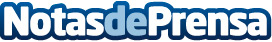 Las viviendas de nueva construcción reducirán hasta un 80% el gasto en calefacción, según StoA partir de 2020, todos los inmuebles de obra nueva deberán ser de consumo casi nulo. Una de las grandes ventajas de este tipo de construcción será el ahorro en calefacciónDatos de contacto:RedacciónNota de prensa publicada en: https://www.notasdeprensa.es/las-viviendas-de-nueva-construccion-reduciran Categorias: Ecología Construcción y Materiales http://www.notasdeprensa.es